Dodavatel:TRINITY ART s.r.o. Řepčínská 239/101 77900 Olomouc26874474MUZEUM UMĚNÍ OLOMOUCstátní příspěvkováorganizaceDenisova 47, 771 11 Olomouc+420 585 514 111info@muo.czwww.muo.cz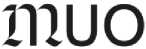 číslo objednávky	NIPEZ	ID	v Olomouci0114/11/2023	22315000-1	MUOLX0020ZUP	28.11.2023Dobrý den,na základě Vaší nabídky objednáváme tisk a výrobu faksimilií včetně patinace pro expozici xx5x Brosmann -A 2022-rozměr: 370 x 240 mm1x Rravidla-rozměr: 200 x 300 mm1x Piarista - starý tisk-rozměr: 200 x 300 mm2x Matrika-rozměr: 300 x 400 mm4xKopecký-rozměr: 210 x 160 mm6x Ditters-rozměr: A 2091 340 x 215 mm6x Kalous-rozměr: A 2225 340 x 215 mm5x Kolenc-rozměr: A 2188 210 x 160 mm6x Mašát-rozměr: A 2166 210 x 330 mm5x Schwarz-rozměr: A 2107 325 x 255 mm5x Schwarz-rozměr: A 2180 325 x 255 mm4x Schubert -rozměr: A 2150 205 x 165 mmData budou dodána v tiskové kvalitě.Předpokládaná hodnota: 61 000,00 KčDěkujiMgr. Ondřej Zatloukalředitel Muzea umění OlomoucNa fakturu prosím uveďte číslo objednávkyxEkonomDatum: 30.11.2023 07:45:22xPříkazce operaceDatum: 30.11.2023 10:03:27xx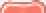 Elektronický podpis : 28.11.2023Certifikát autora podpisu :xx:00